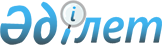 2003 жылғы 7 тамыздағы Қазақстан Республикасы Үкіметінің кеңейтілген мәжілісінде айтылған Қазақстан Республикасы Президентінің тапсырмаларын іске асыру жөніндегі Қазақстан Республикасы Үкіметінің іс-шаралар жоспарын бекіту туралыҚазақстан Республикасы Премьер-Министрінің 2003 жылғы 25 тамыздағы 188-ө өкімі      2003 жылғы 7 тамыздағы Қазақстан Республикасы Үкіметінің кеңейтілген мәжілісінде айтылған Қазақстан Республикасы Президентінің тапсырмаларын іске асыру мақсатында: 

      1. Қоса беріліп отырған 2003 жылғы 7 тамыздағы Қазақстан Республикасы Президентінің қатысуымен өткен Қазақстан Республикасы Үкіметінің кеңейтілген мәжілісінің N 01-8.8 хаттамасын іске асыру жөніндегі Қазақстан Республикасы Үкіметінің іс-шаралар жоспары (бұдан әрі - Жоспар) бекітілсін. 

      2. Қазақстан Республикасы Премьер-Министрінің орынбасарлары міндеттерді бөлуге сәйкес Жоспар іс-шараларын уақытылы орындау жөніндегі мемлекеттік органдардың қызметін үйлестіруді қамтамасыз етсін. 

      3. Осы өкімнің орындалуын бақылау Қазақстан Республикасы Премьер-Министрінің Кеңсесіне жүктелсін.       Премьер-Министр 

Қазақстан Республикасы 

Премьер-Министрінің  

2003 жылғы 25 тамыздағы 

N 188 өкімімен      

бекітілген        2003 жылғы 7 тамыздағы Қазақстан Республикасы 

Президентінің қатысуымен өткен Қазақстан 

Республикасы Үкіметінің кеңейтілген мәжілісінің 

N 01-8.8 хаттамасын іске асыру жөніндегі Қазақстан 

Республикасы Үкіметінің іс-шаралар жоспары       Ескерту. Жоспар өзгерді - ҚР Үкіметінің 2003.09.23 N 226 өкімімен . ___________________________________________________________________ 

Р/С |   Тапсырманың мазмұны   | Аяқтау  | Орындалуына   |Құжаттарды 

N   |                         | нысаны  | жауаптылар    |Үкіметке 

    |                         |         |               |ұсыну 

    |                         |         |               |мерзімі 

___________________________________________________________________ 

         Қазақстан Республикасының әлеуметтік-экономикалық 

      дамуының 2003 жылғы І жартыжылдықтағы қорытындылары және 

            ІІ жартыжылдыққа арналған міндеттері туралы 

___________________________________________________________________ 

2.  Қазақстан Республика. 

    сының Үкіметі: 1)  шығыстарды қаржыландыру    Ақпарат   Е.А.Досаев,        2003 

    жоспарларының елеулі                 Қ.Н.Келімбетов     жылғы 

    түрде жете атқарылмауына                                  1 

    жол берген бюджеттік бағ.                             қыркүйекке 

    дарламалардың әкімшіле.                                 дейін 

    ріне бір ай мерзімде 

    ықпал ету шараларын 

    қолдансын; 2)  ағымдағы жылғы 15 қыркүйекке дейін: -   шикізат секторының кәсіп.  Ұсыныстар Е.А.Досаев         2003 

    орындарынан кірістердің                                 жылғы 

    түсуі тетігін жетілдіру                                  10 

    жөнінде ұсыныстар                                     қыркүйекке 

    енгізсін;                                               дейін -   Мемлекет басшысына Жер     Баяндама  Б.С.Оспанов        2003 

    кодексін іске асыру        жобасы                       жылғы 

    жөнінде қабылданған                                      10 

    шаралар туралы                                        қыркүйекке 

    баяндама дайындасын;                                    дейін 3)  ағымдағы жылғы 1 қазанға дейін: -   Қазақстан Республикасы.    Ақпарат   Ә.Р.Жақсыбеков      2003 

    ның Индустриялық-иннова.                                 жылғы 

    циялық дамуы стратегия.                                   25 

    сын іске асыру жөніндегі                              қыркүйекке 

    даму институттарын кешен.                                дейін 

    ді өзара іс-қимыл жасау 

    мақсатында нормативтік 

    құқықтық базаны қалыптас. 

    тыру жөніндегі жұмысты 

    аяқтасын; -   Қазақстан Республикасы.    Ақпарат   Ә.Р.Жақсыбеков      2003 

    ның Дүниежүзілік сауда                                   жылғы 

    ұйымына кіруі жөніндегі                                   25 

    іс-қимыл жоспарын                                     қыркүйекке 

    әзірлесін;                                               дейін -   Қазақстан Республикасы.     Заң      Ә.З.Нәлібаев        2003 

    ның Мемлекеттік сатып      жобасы                        жылғы 

    алу бойынша заңнамасын                                    15 

    жетілдіру жөнінде, оның                               қыркүйекке 

    ішінде конкурстық рәсім.                                 дейін 

    дерді жүзеге асыру бөлі. 

    гінде ұсыныстар енгізсін; -   мемлекеттік сатып алуды    Ақпарат   Ә.З.Нәлібаев,       2003 

    жүргізудің, оның ішінде                Ұлттық            жылғы 

    ұлттық компаниялар жүргі.            компаниялар  25 қыркүйекке 

    зуінің тиімділігін тал.                                  дейін 

    дауды дайындасын; -   тұрғын үй-коммуналдық      Ұсыныстар Ә.Р.Жақсыбеков,     2003 

    саладағы проблемалық                  облыстардың,       жылғы 

    мәселелерді шешу жөнінде              Астана және         25 

    ұсыныстар енгізсін;                     Алматы        қыркүйекке 

                                          қалаларының        дейін 

                                            әкімдері 4)  ағымдағы жылғы 15 қазанға дейін: -   Үкіметтің салалармен және  Ұсыныстар Ә.Р.Жақсыбеков,     2003 

    кәсіпорындармен өзара                В.С.Школьник        жылғы 

    іс-қимылын белгілеу жө.                               10 қазанға 

    нінде ұсыныстар енгізсін;                                дейін -   сауда-өнеркәсіп палата.    Ұсыныстар Ә.Р.Жақсыбеков      2003 

    сының қызметін талдасын                                  жылғы 

    және оның жұмысының тиім.                             10 қазанға 

    ділігін арттыру жөнінде                                  дейін 

    шаралар қабылдасын; -   шағын және орта бизнес     Ақпарат   Ә.Р.Жақсыбеков,     2003 

    субъектілерінің қызметін             Р.Т.Түсіпбеков      жылғы 

    тексеруді тәртіпке келті.              (келісім       10 қазанға 

    ру жөнінде шаралар қабыл.              бойынша)          дейін 

    дасын және шағын бизнес. 

    тің жұмыс істеуі мен 

    дамуы үшін қолайлы жағдай 

    жасау жөнінде ұсыныстар 

    енгізсін; -   халықтың табысы аз жікте.  Ақпарат   Ж.А.Досқалиев       2003 

    рінің кеңінен қол жеткі.                                 жылғы 

    зуі мақсатында дәрілік                                10 қазанға 

    препараттар рыногында                                    дейін 

    адал бәсекені қамтамасыз 

    ету жөнінде шаралар 

    әзірлеу; -   қазақстандықтардың қата.   Ұсыныстар Ә.Р.Жақсыбеков      2003 

    рынан жоғары білікті ма.               (шақыру),         жылғы 

    мандар даярлауға ұлттық              В.С.Школьник,    10 қазанға 

    компаниялар мен шетелдік             Қ.Ы.Нағманов,       дейін 

    инвесторлардың қатысуы               Г.Ж.Қарағұсова, 

    туралы ұсыныстар енгізу;             Ж.Ә.Құлекеев, 

                                           ұлттық 

                                         компаниялар 5)  ағымдағы жылғы 1 қарашаға дейін: -   кедейлікті және жұмыссыз.  Баяндама  Қ.Н.Келімбетов,     2003 

    дықты азайту жөніндегі     жобасы    Г.Ж.Қарағұсова      жылғы 

    жұмыс туралы баяндау                                  28 қазанға 

                                                             дейін -   мемлекеттік (оның ішінде   Заң       Қ.Н.Келімбетов,     2003 

    жергілікті) басқару ор.    жобасы    Е.А.Досаев,         жылғы 

    гандары мен ұлттық компа.            О.И.Жұмабеков    28 қазанға 

    ниялар аппаратының санын                                 дейін 

    Қазақстан Республикасының 

    Үкіметімен келісу бөлі. 

    гінде қолданыстағы заңна. 

    маға өзгерістер енгізсін; -   Шығыстарды жоспарлау       Ақпарат   Қ.Н.Келімбетов      2003 

    сапасын арттыру, атап                                    жылғы 

    айтқанда мемлекеттік                                  28 қазанға 

    шығыстарды қысқарту                                      дейін 

    тұрғысында мұқият қарау 

    жөнінде шаралар қабыл. 

    дасын және техникалық 

    -экономикалық негізде. 

    месі мен жобалау-смета. 

    лық құжаттамасы жоқ 

    жобаларды тиісті жылдың 

    бюджетіне енгізуге жол 

    бермесін; -   ғылыми-педагогикалық       Ұсыныстар Ж.Ә.Құлекеев        2003 

    кадрлар даярлау жүйесін                                  жылғы 

    жетілдіру жөнінде ұсыныс.                             28 қазанға 

    тар енгізсін;                                            дейін 6)  2004 жылғы 1 қаңтарға дейін; -   стандарттау және сертифи.  Қаулының  Ә.Р.Жақсыбеков   2003 жылғы 

    каттаудың 2004-2006 жыл.   және                            1 

    дарға арналған ұлттық      Бағдар.                       желтоқ. 

    жүйесін дамытудың бағдар.  ламаның                       санға 

    ламасын әзірлесін әрі      жобалары                      дейін 

    бекітсін; -   мемлекеттік аграрлық       Ақпарат,  А.И.Мырзахметов  2003 жылғы 

    азық-түлік бағдарламасын   баяндама  (жинақтау),         20 

    іске асыруға бөлінетін     жобасы    облыстардың,      желтоқ. 

    қаражаттың нысаналы пай.             Астана және       санға 

    даланылуын қатаң бақылау.            Алматы            дейін 

    ды қамтамасыз ету жөнінде            қалаларының 

    Мемлекет басшысына баян.             әкімдері 

    дама дайындай отырып, 

    шаралар қабылдасын; -   оралмандарға тұрғын үй     Ақпарат   А.Қ.Жағанова     2003 жылғы 

    сатып алу үшін көзделген             (жинақтау),      20 жел. 

    мемлекет қаражатын пайда.            Е.А.Досаев,      тоқсанға 

    ланудың тәртібін                     облыстардың,     дейін 

    жетілдірсін;                         Астана және 

                                         Алматы 

                                         қалаларының 

                                         әкімдері -   жергілікті бюджеттерден    Ұсыныстар Қ.Н.Келімбетов,  2003 жылғы 

    қаржыландырылатын өңірлік            облыстардың,     20 жел. 

    инвестициялық жобаларды              Астана және      тоқсанға 

    Үкіметпен міндетті түрде             Алматы           дейін 

    келісуді практикаға                  қалаларының 

    енгізсін;                            әкімдері -   қабылданған Жер, Орман     Ақпарат   А.И.Мырзахметов  2003 жылғы 

    және Жер кодекстеріне                (жинақтау),      20 жел. 

    қатысты түсіндіру жұмысын            Б.С.Оспанов,     тоқсанға 

    жүргізсін;                           облыстардың,     дейін 

                                         Астана және 

                                         Алматы 

                                         қалаларының 

                                         әкімдері -   Білім беру жүйесін және    Ұсыныстар Ж.Ә.Құлекеев     2003 жылғы 

    ғылымды, оның ішінде                                  20 жел. 

    іргелі ғылымды реформалау                             тоқсанға 

    жөнінде ұсыныстар                                     дейін 

    енгізсін; 7)  2003 жылғы егіннің         Қаулының  А.И.Мырзахметов  2003 жылғы 

    астығын сатып алу бағасын  жобасы                     1 қыркү. 

    белгіленген тәртіппен                                 йекке 

    көтерсін және орындалуы                               дейін 

    жөнінде Мемлекет 

    басшысына баяндасын; 8)  Мемлекет басшысына тоқсан  Баяндама  Қ.Ы.Нағманов,    Тоқсан 

    сайын табиғи монополиялар  жобасы    В.С.Школьник,    сайын, 

    саласын қоса алғанда,                О.Ә.Жандосов     есепті 

    бүкіл инфрақұрылымды                 (келісім         тоқсаннан 

    қайта құрылымдау,                    бойынша)         кейінгі 

    жаңғырту және құру                                    айдың 

    жөніндегі жүйелік                                     5-күнінен 

    шаралардың әзірленуі әрі                              кешіктер. 

    қабылдануы туралы                                     мей 

    баяндасын; 3.  ЖЖМ бағаларының негізсіз   Ақпарат   О.Ә.Жандосов     Екі апта 

    өсуіне жол бермеу жөнінде            (келісім         мерзімде 

    пәрменді шаралар                     бойынша), 

    қабылдасын.                          В.С.Школьник, 

                                         Астана және 

                                         Алматы 

                                         қалаларының 

                                         әкімдері 4.  Бағалардың артуына әсер    Ақпарат   Ә.Р.Жақсыбеков   2003 жылғы 

    ететін факторларды жоя               (жинақтау),      20 жел. 

    отырып, ауыл шаруашылығы             А.И.Мырзахметов, тоқсанға 

    тауарларын өндірушілердің            Тұрысбеков З.Қ.,  дейін 

    рынокқа еркін енуін қам.             облыстардың, 

    тамасыз ету жөніндегі                Астана және 

    жұмысты аяқтасын.                    Алматы 

                                         қалаларының 

                                         әкімдері 

___________________________________________________________________ 

      Ескерту: бірге орындаушы мемлекеттік органдар басты орындаушы мемлекеттік органдарға орындалу мерзімі аяқталудан бес күн бұрын қажетті материалдар ұсынады. 
					© 2012. Қазақстан Республикасы Әділет министрлігінің «Қазақстан Республикасының Заңнама және құқықтық ақпарат институты» ШЖҚ РМК
				